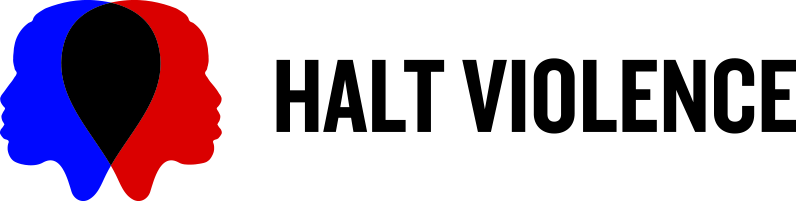 December 14, 2023 Board AgendaHalt Violence 2360 W. Broad St     Columbus, Ohio 6:30 pm – 7:45 pmBoard Members: Thell Robinson III- President/CEOJonathan Olivito -   ChairTodd Kaufman-      Vice ChairCurtis Hairston-      Treasure/ SecretaryOld News:Halt Violence still awaits Ms. Owens from the Department of Youth Services for an update on receiving referrals for youth through the juvenile courts.Halt Violence awaits a $270,000 grant in with My Brother’s Keeper through the City of Columbus.Halt Violence awaits a $50,000 grant in with Pepsico Foundation.Halt Violence fundraiser November 9th raised $940. Halt Violence used Hot Chicken Take Over for catering for the fundraiser. They gave us a 10% off. Jonathan attended the fundraiser and donated $500.The Board of Commissioners grant that Halt Violence submitted in the amount of $399,420 was denied.Halt Violence had to cancel the Somali Language course for 50 weeks, 2 hours each session. Reason, unprofessional.   New Business:  Thus far, Halt Violence has raised $419.531.12.Halt Violence has 42 beefs squashed, 9 ongoing and 1 not known. Currently, Halt Violence has 161 clients (31 youth). This is a 41% increase from last quarter’s board meeting.Halt Violence hosted a winter coat drive that was a success. We served over 50 individuals that received coats, sweat suits, shirts, hats, gloves, socks and sweaters. In addition, 614 magazine hosted a coat drive for us at Easton December 2, 2023 called the Santa Crawl. We impacted another 50 individuals with winter items in the west location area. Rhema Family donated $4,000 to further the campaign to Squash Beef. 10% give back was 2 ladies getting their hair done, $100 for a client for gas and 8 haircuts.ReVision Eye Care chose Halt Violence as an agency to support and raised $1,300 for us. 10% give back was $40 in food to a client for Thanksgiving and 5 haircuts.Halt Violence has a new software Bite Defender Ultimate Security.  The manager has spoken really highly of the Mentor Khameron. His visits have already been       very successful as he has begun connecting with some of the youth customers and was able to de-escalate what likely would have been an incident between two customers. We are very grateful for this partnership. Please let me know if you would like to move forward with establishing an MOU to outline our collaboration, both at Parsons and other locations within Columbus Library! Urban Strategies, Inc wants to partner with Halt Violence as well. Currently, we are working out the details to help with their concerns with youth and young adults.https://abc6onyourside.com/news/local/2023-the-4th-deadliest-year-ever-for-the-city-of-columbus-thell-robinson-halt-violence-mayor-andrew-ginther-central-ohio-domestic-violence-november#America gun violence is different from the other parts of the world because America is different...https://1drv.ms/v/s!ApSwufLHcn0VgnH4ih-wuH-INGfW?e=ne3m1gKey Bank and Halt Violence partnered on a financial literacy event at our west location.Thell participated in the Groundwater Racial Equity webinar through The Columbus Foundation.Next board meeting is March 14, 2024.   Examples of Squashed Beef:   Oct 10, 2023   Level of Beef   Argument   Shooting  What is the reason of the beef?   Neighborhood beef and a bunch of back and forth. It was also a previous fight that led up to this.  What is the outcome of the beef?   It's squashed.  What type of Beef?   Neighborhood Beef  What neighborhood?  North side versus south side  What zip code?  43211  What method was the beef outcome performed?  In personNov 17, 2023Level of BeefShootingWhat is the reason of the beef?#25 claimed #26 stole some money out his car when they were at party on Livingston and shot #26 car up. #26 stated that he didn’t and that #25 lives in one of his homes and wants him to leave now. #26 also stated that #25 has been waiting outside #26 house threatening his family. #26 was ready to retaliate or call the police. Someone in the community told #26 to talk to Halt Violence about situation. What is the outcome of the beef?#26 asked me to talk to #25 before he went there and did something to him. Halt Violence went the next day and didn’t receive answer but left note and card. I received call approximately like an hour after I left from #25.Halt Violence pulled up and spoke with him. The beef has been settled and there in agreement to leave the situation alone.Is the beef squashed or ongoing?YesWhat type of Beef?Individual BeefWhat neighborhood?NorthWhat zip code?43211What method was the beef outcome performed?In person